SCAN to FOLDER imagio設定方法Windows7の共有の詳細設定の変更で、共有できる設定を確認する○ネットワーク探索を有効○ファイルとプリンターの共有を有効○パブリックフォルダ―の共有○パスワード保護の共有を有効○ホームグループ接続はWindowsでホームグループを管理できるようにするSCANのフォルダーの共有設定はEveryOneでフルアクセス状態にImagio側の設定：（問い合わせは：0120-000-475）｢認証情報の登録｣ログインユーザー名⇒set u :username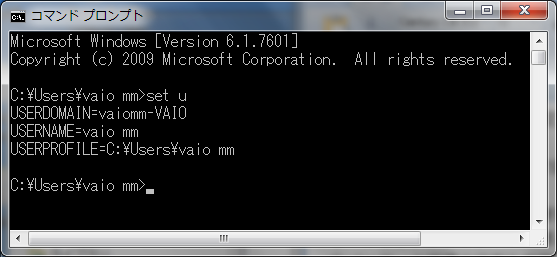 ｢フォルダー｣画面フルパス：⇒ipconfig/all:hostname(コンピュータ名)\\host name\scan例：\\VAIOMM-VAIO\scan例：\\masahiro\scan